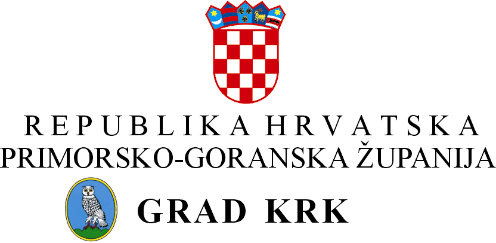    STOŽER CIVILNE ZAŠTITEZAHTJEV ZA IZDAVANJESUGLASNOSTINa temelju  Upute o izdavanju propusnica za putovanje na otok  koju je donio Stožer civilne zaštite Republike Hrvatske dana 01. travnja 2020. godine dostavljamo Vam  zahtjev ____________________________________________________________________________, (ime i prezime, adresa, OIB)za dolazak u Grad Krk, u periodu od____________ do ____________. Svrha dolaska je ___________________________________________________________________________________________________________________________________________________________.	U ______________________ 2020. godine.                                                                                                             NAČELNIK STOŽERA                                                                                                                 CIVILNE ZAŠTITE                                                                                                         Čedomir Miler, dip.ing.